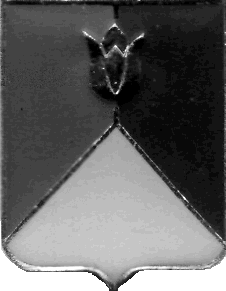 РОССИЙСКАЯ  ФЕДЕРАЦИЯАДМИНИСТРАЦИЯ   КУНАШАКСКОГО  МУНИЦИПАЛЬНОГО РАЙОНАЧЕЛЯБИНСКОЙ  ОБЛАСТИПОСТАНОВЛЕНИЕот  21.11 2018 г.    №  1615     В соответствии со статьей 179 Бюджетного кодекса Российской Федерации, Уставом Кунашакского муниципального районаПОСТАНОВЛЯЮ:Внести изменения Паспорт муниципальной подпрограммы «Подготовка земельных участков для освоения в целях жилищного строительства» в Кунашакском  муниципальном районе Челябинской области на 2018 - 2019 годы», утвержденную постановлением администрации Кунашакского муниципального района от 17.07.2018г. N 1193:пункты приложения « Объем и источники финансирования подпрограммы», пункт 12, главы V «Ресурсное обеспечение подпрограммы», приложение к муниципальной подпрограмме  читать в новой редакции.        2.Начальнику отдела  информационных технологий Ватутину В.Р. разместить настоящее постановление на официальном сайте администрации Кунашакского муниципального района и в средствах массовой информации.        3. Организацию выполнения настоящего постановления возложить на заместителя Главы муниципального района по ЖКХ, строительству и инженерной инфраструктуре – Руководителя Управления ЖКХ, строительства и энергообеспечения   Мухарамова Р.Я.Глава района                                                         С.Н. Аминов                          Приложение  к  постановлению  Главы Кунашакскогомуниципального  района        от 21.11.2018г.   № 1615 ПОДПРОГРАММА «ПОДГОТОВКА ЗЕМЕЛЬНЫХ УЧАСТКОВ ДЛЯ ОСВОЕНИЯ В ЦЕЛЯХ ЖИЛИЩНОГО СТРОИТЕЛЬСТВА» В  КУНАШАКСКОМ  МУНИЦИПАЛЬНОМ  РАЙОНЕ ЧЕЛЯБИНСКОЙ       ОБЛАСТИ  НА    2018-2019гг.ПАСПОРТмуниципальной подпрограммы "Подготовка земельных участков для освоения в целях  жилищного  строительства" в  Кунашакском  муниципальном районе<*> Выделение средств из федерального бюджета будет производиться после проведения конкурса по отбору субъектов Российской Федерации на участие в подпрограмме "Обеспечение земельных участков коммунальной инфраструктурой в целях жилищного строительства" программы "Жилище" (далее - федеральная подпрограмма).<**> Объем финансирования корректируется с учетом возможностей областного бюджета на текущий финансовый год.Глава I. СОДЕРЖАНИЕ ПРОБЛЕМЫ И ОБОСНОВАНИЕ НЕОБХОДИМОСТИ ЕЕ РЕШЕНИЯ ПРОГРАММНЫМИ МЕТОДАМИ1.	Подпрограмма направлена на продолжение реализации одного из
приоритетных национальных проектов "Доступное и комфортное жилье -
гражданам России", который предполагает формирование системы
государственного стимулирования массового строительства жилья.В 2005 - 2010 годах проблема перехода к устойчивому функционированию и развитию жилищной сферы начала решаться, достигнуты определенные успехи в обеспечении развития конкуренции и снижения административных барьеров на рынке жилищного строительства.Стимулирование градостроительной деятельности через упрощение процедуры получения застройщиками права на жилищную застройку земельных участков предусмотрено в Градостроительном кодексе Российской Федерации за счет развития системы открытых публичных торгов. Тем самым разрушены главные административные барьеры на пути застройщиков, связанные с получением разрешения на строительство, проведением государственной экспертизы, выполнением технических условий по комплексному развитию инженерной инфраструктуры. Данные мероприятия на уровне муниципальных образований подкреплены установлением четких и прозрачных процедур территориального планирования, определением градостроительных регламентов и видов разрешенного использования земельных участков.2.	Принятые в 2005 - 2007 годах Градостроительный кодекс Российской
Федерации, Федеральный закон "Об основах регулирования тарифов
организаций коммунального комплекса" и Федеральный закон "О
концессионных соглашениях" сформировали законодательную базу для
решения задачи комплексного освоения территорий муниципальных
образований в целях жилищного строительства, установили распределение
ответственности за обеспечение земельных участков объектами
коммунальной инфраструктуры между органами местного самоуправления,
организациями коммунального комплекса и застройщиками, а также создали
законодательные основы для формирования специализированного вида
бизнеса, связанного с комплексной подготовкой земельных участков под
строительство, в том числе жилищное.Однако основными проблемами в сфере жилищного строительства продолжают оставаться отсутствие в достаточном количестве земельных участков, обустроенных коммунальной инфраструктурой, механизмов привлечения частных инвестиционных и кредитных ресурсов в жилищное строительство и модернизацию коммунальной инфраструктуры, а также "непрозрачные" и обременительные для застройщика условия присоединения к системам коммунальной инфраструктуры. Решение данных проблем необходимо для обеспечения существенного увеличения темпов жилищного строительства, удовлетворения платежеспособного спроса населения на жилье, стабилизации цен на рынке жилья.Проблема отсутствия в достаточном количестве земельных участков, обустроенных коммунальной инфраструктурой, возникла из-за отсутствия утвержденной градостроительной документации по комплексному освоению территорий (в том числе для развития застроенных территорий), утвержденных перспективных схем инженерного обеспечения, а также отсутствия в муниципальных образованиях информационной системы обеспечения градостроительной деятельности.Органы местного самоуправления, как правило, не имеют комплексных планов развития территорий и обеспечения земельных участков объектами коммунальной инфраструктуры, основанных на зафиксированных в документах территориального планирования и проектах планировки прогнозах роста потребления соответствующих ресурсов и услуг с учетом прогнозируемых объемов жилищного, промышленного и иных видов строительства.3. На сегодняшний день недостаточно активно развиваются и функционируют механизмы финансирования и реализации инвестиционных проектов комплексного освоения территорий. Банковский сектор не имеет кредитных инструментов, позволяющих с приемлемым уровнем риска финансировать данные проекты. Очевидно, что деятельность, направленная на подготовку земельных участков под комплексное освоение, должна стать отдельным видом предпринимательской деятельности. Необходимо разработать механизмы, позволяющие приобретать у застройщиков построенные объекты коммунальной инфраструктуры.Оплата построенных объектов инфраструктуры может быть осуществлена путем зачета встречных требований органа местного самоуправления и застройщика: из стоимости земельного участка, приобретенного на аукционе, застройщик оплачивает цену за вычетом стоимости строительства инфраструктуры. По завершении строительства данные объекты передаются в собственность органа местного самоуправления в счет окончательной оплаты земельного участка с одновременным прекращением обязательств органа местного самоуправления по оплате договора, заключенного на строительство объектов инфраструктуры.Также в качестве источника финансирования затрат органов местного самоуправления по строительству или приобретению объектов инфраструктуры должен рассматриваться механизм ипотеки земельных участков. Длительность рассрочки, обеспечиваемой ипотечным кредитованием, позволит во многом решить проблему текущего дефицита местных бюджетов.Существующая практика решения проблемы развития коммунальной инфраструктуры и развития территорий муниципальных образований основана на формировании поставщиками коммунальных услуг монопольной платы за присоединение к системам коммунальной инфраструктуры или на выполнении застройщиками технических условий для присоединения к этим системам, определенных на основе непрозрачных и изменяющихся принципов. Такая практика создает неравные конкурентные условия для застройщиков и приводит к невозможности освоения земельных участков, предусмотренных для жилищного строительства.Наличие системных проблем в вопросах развития территорий муниципальных образований и обеспечения земельных участков коммунальной инфраструктурой в целях жилищного строительства требует программно-целевых действий для их решения. Реализация такого подхода позволит увеличить объемы жилищного строительства, создать условия для обеспечения земельных участков объектами коммунальной инфраструктуры.Глава П. ОСНОВНЫЕ ЦЕЛИ И ЗАДАЧИ ПОДПРОГРАММЫ4.	Целями подпрограммы являются:1)	развитие региональной системы градорегулирования в целях
устойчивого развития территорий Челябинской области, увеличения объемов
жилищного строительства и привлечения инвестиций в строительную
отрасль;2)	опережающее обеспечение земельных участков объектами
коммунальной инфраструктуры для увеличения объемов жилищного
строительства.5.	В процессе достижения поставленной цели решаются следующие
задачи:1)	подготовка документов градостроительного проектирования
муниципальных образований (документов территориального планирования,
генеральных планов, правил землепользования и застройки, проектов
планировки территорий);создание эффективных и устойчивых организационных и финансовых механизмов обеспечения земельных участков объектами коммунальной инфраструктуры в целях жилищного строительства;оказание финансовой помощи муниципальным образованиям в части подготовки документов территориального планирования, правил землепользования и застройки, градостроительной документации и обеспечения земельных участков объектами коммунальной инфраструктуры;привлечение внебюджетных источников в сферу жилищного строительства;снижение доли затрат на строительство сетей инженерного обеспечения в себестоимости одного квадратного метра жилья.Глава III. СРОКИ РЕАЛИЗАЦИИ ПОДПРОГРАММЫ6.	Реализация подпрограммы предусматривается в течение 2018 - 2020
годов.В течение этого периода осуществляются:1) формирование рынка земельных участков, обеспеченных коммунальной инфраструктурой, путем предоставления государственной поддержки    органам    местного    самоуправления,    застройщикам    и предприятиям коммунального комплекса в вопросах строительства объектов коммунальной инфраструктуры в рамках федеральной подпрограммы;2) разработка документов градостроительного проектирования муниципальных образований (разработка документов территориального планирования, генеральных планов, правил землепользования и застройки, проектов планировки территорий), формирование рынка земельных участков, обеспеченных коммунальной инфраструктурой, путем предоставления государственной поддержки органам местного самоуправления за счет средств областного бюджета, выделяемых на условиях данной подпрограммы.Глава IV. СИСТЕМА МЕРОПРИЯТИЙ ПОДПРОГРАММЫ7.	Мероприятия подпрограммы направлены на реализацию
поставленных задач и включают в себя разработку нормативной правовой
базы, организационные и финансово-экономические мероприятия за счет
средств бюджетов всех уровней и внебюджетных источников.8.	Мероприятия по разработке нормативной правовой базы будут
направлены на:1)	разработку документов градостроительного проектирования
муниципальных образований для обеспечения возможности принятия
административных решений по развитию и освоению территорий;2)	разработку нормативных правовых актов для реализации мероприятий
подпрограммы;9.	Организационные мероприятия в рамках подпрограммы будут
направлены на:создание условий для снижения административных барьеров в жилищном строительстве;планирование и увеличение аукционной базы земельных участков, обеспеченных комплексом инженерных коммуникаций и сооружений для жилищного строительства;развитие конкуренции и расширение доступа застройщиков к кредитным ресурсам;внедрение механизмов привлечения кредитных и инвестиционных средств и обеспечение земельных участков объектами коммунальной инфраструктуры;5)	внедрение механизмов проведения комплексной застройки
территорий, реконструкции и комплексного обновления существующих
кварталов застройки.10.	Финансово-экономические мероприятия подпрограммы направлены
на оказание финансовой помощи муниципальным образованиям для
разработки документов градостроительного проектирования, обеспечение
земельных участков объектами коммунальной инфраструктуры, что позволит
помочь решению основных проблем, сдерживающих увеличение объемов
жилищного строительства, и обеспечить условия для регулирования спроса и
предложения на рынке жилья.Перечень основных мероприятий приведен в приложении к подпрограмме.Глава V. РЕСУРСНОЕ ОБЕСПЕЧЕНИЕ ПОДПРОГРАММЫ11.	Основными источниками финансирования подпрограммы являются
средства:1)	федерального бюджета после проведения конкурса по отбору
субъекта Российской Федерации на участие в федеральной подпрограмме;2)	областного бюджета в соответствии с законом Челябинской области
об областном бюджете на соответствующий финансовый год;местных бюджетов;внебюджетных источников.Общий объем финансирования в 2018 - 2020 годах составляет 5,629 млн. рублей, в том числе за счет средств: федерального бюджета - 0<*>млн. рублей, областного бюджета – 5, 249 млн. рублей, местных бюджетов - 0,380 млн. рублей и внебюджетных источников - 0 млн. рублей (ресурсное обеспечение подпрограммы приведено в приложении к подпрограмме).Объемы финансирования подпрограммы из областного бюджета подлежат ежегодному уточнению исходя из возможностей областного бюджета на соответствующий финансовый год.14.	Финансирование подпрограммы из федерального бюджета
производится на условиях, определенных федеральным законодательством.Для реализации подпрограммы в соответствии с федеральной подпрограммой намечено реализовать меры по:предоставлению органам местного самоуправления государственных гарантий Российской Федерации и Челябинской области по заимствованиям, осуществляемым для обеспечения земельных участков объектами коммунальной инфраструктуры в целях жилищного строительства. Государственные гарантии предоставляются в пределах сумм, предусмотренных на эти цели в федеральном и областном бюджетах на соответствующий год;предоставлению органам местного самоуправления, юридическим лицам субсидий на возмещение части затрат на уплату процентов по кредитам, полученным в российских кредитных организациях на указанные цели. Источниками средств погашения кредитов на обеспечение земельных участков объектами коммунальной инфраструктуры или развитие территорий могут быть как средства от продажи земельных участков, обеспеченных коммунальной инфраструктурой, средства от продажи жилья в последующие периоды, так и средства, полученные в виде платы за подключение к объектам коммунальной инфраструктуры на основе утвержденных тарифов.15.	Для реализации мероприятий подпрограммы средства областного
бюджета будут направлены на:оказание финансовой помощи местным бюджетам для разработки схем территориального планирования, генеральных планов, правил землепользования и застройки, проектов планировки территорий;строительство отдельных объектов коммунальной инфраструктуры;оплату построенных застройщиками объектов коммунальной инфраструктуры;возмещение части затрат на оплату процентов по кредитам, полученным в российских кредитных организациях на развитие территорий и строительство объектов коммунальной инфраструктуры.Средства областного бюджета предоставляются местным бюджетам в виде субсидий в пределах утвержденных бюджетных ассигнований на основании договоров между государственным заказчиком подпрограммы и органами местного самоуправления.Глава VI. ОРГАНИЗАЦИЯ УПРАВЛЕНИЯ И МЕХАНИЗМ РЕАЛИЗАЦИИ ПОДПРОГРАММЫ16.	Ежегодно государственный заказчик подпрограммы будет проводить
отбор муниципальных образований для участия в реализации мероприятий
подпрограммы.Органы местного самоуправления ежегодно до 1 июля года, предшествующего планируемому, представляют государственному заказчику подпрограммы заявки на участие в подпрограмме на основе условий и оценочных критериев участия.Условиями участия муниципальных образований в подпрограмме являются:наличие разработанной и утвержденной представительным органом муниципального образования соответствующей муниципальной подпрограммы;подтверждение обязательств по финансированию муниципальной подпрограммы из средств местного бюджета;3)	отсутствие нецелевого использования средств федерального и
областного бюджетов, полученных на реализацию подпрограммы, в
предшествующий год;4)	выполнение индикативных показателей реализации подпрограммы в
предшествующий год.19.	Оценочными критериями участия муниципальных образований в
подпрограмме являются:1)	наличие утвержденной документации территориального
планирования и градостроительного зонирования, проекта планировки
территории, предназначенного для жилищного строительства;2)	наличие программы развития территорий, в том числе застроенных;3)	наличие программы комплексного развития систем коммунальной
инфраструктуры;4)	наличие документов, необходимых для проведения аукционов по
предоставлению земельных участков для жилищного строительства;количество выделяемых земельных участков под жилищную застройку, обеспечивающих плановый годовой объем ввода жилья в эксплуатацию на территории муниципального образования;введение платы за подключение к объектам коммунальной инфраструктуры на основе утвержденных тарифов;7)	наличие разработанной и согласованной в установленном порядке
проектно-сметной документации по объектам коммунальной
инфраструктуры.20. Помощь в реализации данной подпрограммы на территории Кунашакского муниципального района оказывает Министерство строительства и инфраструктуры Челябинской области, которое:1)	осуществляет разработку нормативной правовой базы подпрограммы,
в том числе перечня целевых индикаторов и показателей для мониторинга
реализации мероприятий подпрограммы и совершенствования механизма ее
реализации;оказывает методическую помощь в пределах своей компетенции органам местного самоуправления, участвующим в реализации мероприятий подпрограммы;несет ответственность за своевременную и качественную реализацию мероприятий подпрограммы, осуществляет управление исполнителями подпрограммы, обеспечивает эффективное использование средств, выделяемых на ее реализацию;4)	осуществляет согласование соответствующих муниципальных
подпрограмм;производит отбор муниципальных образований для участия в подпрограмме в соответствии с условиями и оценочными критериями, указанными в подпрограмме;готовит предложения по распределению средств федерального и областного бюджетов между муниципальными образованиями, предоставляет в Министерство финансов Челябинской области заявку на финансирование подпрограммы из областного бюджета согласно порядку подготовки заявок, предусмотренному законодательством Российской Федерации и Челябинской области;осуществляет сбор информации и заявок от муниципальных образований по инвестиционным проектам для участия в федеральной подпрограмме и готовит документы на конкурсный отбор субъектов Российской Федерации для участия в федеральной подпрограмме;определяет объем ежегодного финансирования подпрограммы из областного бюджета и формирование проекта перечня строек на соответствующий год;готовит и предоставляет в Федеральное агентство по строительству и жилищно-коммунальному хозяйству (далее - Росстрой) заявку на финансирование подпрограммы за счет средств федерального бюджета с учетом средств, предусмотренных на реализацию подпрограммы в законе Челябинской   области   об   областном   бюджете   на   соответствующий финансовый год, и обязательств по финансированию подпрограммы, полученных от органов местного самоуправления;осуществляет финансирование мероприятий подпрограммы в виде субсидий местным бюджетам в пределах утвержденных бюджетных ассигнований на основании заключенных договоров между государственным заказчиком подпрограммы и органами местного самоуправления;ежеквартально представляет информацию и отчет Правительству Челябинской области о выполнении подпрограммы;12)	осуществляет координацию подпрограммы с другими
подпрограммами в рамках Программы;13)	проводит мониторинг реализации подпрограммы на территории
Челябинской области, а также подготовку информационно-аналитических и
отчетных материалов для Госстроя.21.	Администрация Кунашакского муниципального района осуществляет:подготовку и предоставление государственному заказчику подпрограммы сведений о наличии подготовленных земельных участков и территорий;подготовку документов градостроительного проектирования (документов территориального планирования, генеральных планов, правил землепользования и застройки, проектов планировки территорий);3)	оформление земельных участков;подготовку инвестиционных проектов по обеспечению земельных участков объектами коммунальной инфраструктуры и разработку проектов развития территорий, в том числе застроенных, для жилищного строительства, а также разработку и утверждение проектно-сметной документации по объектам в случае оказания финансовой помощи муниципальным образованиям на подготовку земельных участков;обеспечение земельных участков, выделенных для жилищного строительства, полным комплексом объектов коммунальной инфраструктуры;планирование и увеличение аукционной базы земельных участков для жилищного строительства, обеспеченных комплексом инженерных коммуникаций и сооружений;финансирование мероприятий подпрограммы за счет средств местных бюджетов;8)	контроль за ходом реализации подпрограммы на территории
муниципального образования;9)	предоставление отчетов государственному заказчику подпрограммы
об использовании средств федерального и областного бюджетов,
выделенных на реализацию мероприятий подпрограммы;10)	предоставление государственному заказчику подпрограммы отчетов
о проведении торгов, конкурсов.22.	Особое значение для жилищного строительства имеет развитие
застроенных территорий, на которых расположен жилищный фонд,
признанный непригодным для проживания. Использование таких участков, с
одной стороны, позволит снизить расходы на строительство объектов
коммунальной инфраструктуры, поскольку она частично имеется, с другой стороны - решить задачу ликвидации жилищного фонда, признанного непригодным для проживания, с помощью привлечения как бюджетных средств, так и частных инвестиций.Организационные мероприятия подпрограммы обеспечат четкое разграничение ответственности между всеми возможными участниками процесса развития территорий и строительства объектов коммунальной инфраструктуры, а также позволят ориентироваться на рыночные инструменты решения проблемы и минимизировать инвестиционные риски.Полученные муниципальным образованием средства от продажи земельных участков, введения регулируемого муниципального тарифа за подключение к объектам коммунальной инфраструктуры, продажи жилья, построенного на этих участках, должны быть направлены либо на дальнейшую подготовку земельных участков или развитие территории (в том числе на подготовку документов градостроительного проектирования), либо на снижение стоимости одного квадратного метра жилья, построенного на данных участках.Глава VII. ОЖИДАЕМЫЕ РЕЗУЛЬТАТЫ РЕАЛИЗАЦИИПОДПРОГРАММЫ И  ПОКАЗАТЕЛИ  ЕЕ  СОЦИАЛЬНО - ЭКОНОМИЧЕСКОЙ ЭФФЕКТИВНОСТИ25.	Успешная реализация подпрограммы позволит обеспечить:1) предоставление на аукционах земельных участков площадью15,0 гектара для строительства в том числе: в 2018 году - 0,5 гектара; в 2019 году - 0,5 гектара;  в 2020 году -0,5 гектара.3)	формирование эффективных механизмов регулирования
градостроительной деятельности и развития коммунальной инфраструктуры;4)	увеличение объемов частных инвестиций в жилищное строительствоПРИЛОЖЕНИЕ к муниципальной подпрограмме «Подготовка земельных участков для освоения в целях жилищного строительства» в Кунашакском муниципальном районе в 2018-2020гг.Мероприятия подпрограммы<*> Выделение средств из федерального бюджета будет производиться после проведения конкурса по отбору субъекта Российской Федерации на участие в федеральной подпрограмме.<**> Объем финансирования корректируется с учетом возможностей областного бюджета на текущий финансовый год.О внесении изменений в  муниципальную  подпрограмму «Подготовка земельных  участков для освоения в целях жилищного строительства» в Кунашакском  муниципальном районе на  2018-2019 годы. Наименование подпрограммы на 2018 - 2019гг               - «Подготовка   земельных   участков   для         освоения  в целях  жилищного строительства» в Кунашакском  муниципальном  районе на 2018 - 2019гг. (далее - подпрограмма);Ответственныйисполнитель подпрограммы администрации- Отдел  архитектуры  и  градостроительства  администрации Кунашакского муниципального района;Соисполнители подпрограммы                                   - отсутствуют;Цели подпрограммы- развитие муниципальной системы
градорегулирования в целях устойчивого
развития территорий Кунашакского муниципального района, увеличения объемов
жилищного строительства и привлечения
инвестиций в строительную отрасль;
опережающее обеспечение земельных
участков объектами коммунальной инфраструк-туры для увеличения объемов жилищного строительства;Задачи подпрограммы- подготовка  документов  градостроительногопроектирования  муниципальных  образований(документов  территориального планирования,генеральных 	планов,	правил  землепользования   и   застройки,   проектов планировки территорий); -создание эффективных и устойчивых организационных и финансовых механизмов обеспечения земельных участков объектами коммунальной инфраструктуры в целях жилищного строительства; оказание финансовой помощи муниципальным образованиям в части подготовки документов территориального планирования, правил землепользования и застройки, градостроительной документации и обеспечения земельных участков объектами коммунальной инфраструктуры; привлечение внебюджетных источников в сферу жилищного строительства; снижение доли затрат на строительство сетей инженерного обеспечения в себестоимости одного квадратного метра жилья;Целевые индикаторы и показатели  Подготовка  генеральных  планов  и правилземлепользования  и  застройки  населенныхпунктов Кунашакского муниципального района:Кунашакского сельского поселения, Куяшского сельского поселения, Саринского сельского поселения, Урукульского сельского поселения, Муслюмовского сельского поселения, Халитовского сельского поселения, Ашировского сельского поселения, Усть-Багарякского сельского поселения,Буринского сельского поселенияСроки реализации подпрограммы- 2018-2020 годы;Объем и источникифинансированияподпрограммы- Общий объем финансирования подпрограммы2018-2020 годахВсего -  5,629    млн. руб.;в том числе за счет средств:федерального бюджета  - 0,0 <*>млн. руб.,областного бюджета   - 5,249 <**> млн. руб.,местного бюджета    -     0,380  млн. руб.,внебюджетные источники - 0,0 млн. руб.;объем финансирования подпрограммы в 2018г:   всего -2,180 млн. рублей, в том числе за счет средств: федерального бюджета - 0,0 <*> млн. руб.; областного бюджета – 2,00<**>млн. руб.;местного бюджета – 0,180 млн. руб.; внебюджетные источники - 0, 0 млн. руб. объем финансирования подпрограммы в 2019 г.:  всего – 3, 349 млн. рублей, в том числе за счет средств: федерального бюджета - 0,0 <*> млн. руб.; областного бюджета-  3,249 <**>млн. руб.; местного бюджета - 0,1 млн. руб.; внебюджетные источники - 0,0 млн. руб. объем финансирования подпрограммы в 2020 г.:всего - 0,1 млн. рублей, в том числе за счет средств: федерального бюджета - 0,0  млн. руб.; областного бюджета – 0,0 млн. руб.; местного бюджета - 0,1 млн. руб.; внебюджетные источники - 0,0 млн. руб. Ожидаемые конечные показатели- формирование    эффективных механизмов   регулирования градостроительной деятельностидеятельности;формирование рынка земельных участков для строительства жилья, обеспеченных коммунальной инфраструктурой;создание условий для увеличения объемов жилищного строительства на земельных участках, выделенных под комплексное освоение.№ п\ пНаименование мероприятияИсточник финансирован ияФинансовые затраты в действующих ценах соответствующих лет, млн. рублейФинансовые затраты в действующих ценах соответствующих лет, млн. рублейФинансовые затраты в действующих ценах соответствующих лет, млн. рублейФинансовые затраты в действующих ценах соответствующих лет, млн. рублейФинансовые затраты в действующих ценах соответствующих лет, млн. рублейФинансовые затраты в действующих ценах соответствующих лет, млн. рублейФинансовые затраты в действующих ценах соответствующих лет, млн. рублейФинансовые затраты в действующих ценах соответствующих лет, млн. рублейИсполнитель мероприятиявсего на период реализации подпрограммывсего на период реализации подпрограммывсего на период реализации подпрограммыв том числе по годамв том числе по годамв том числе по годамв том числе по годамв том числе по годам201820192019201920201Всего: из них5,6295,6295,6292,1803,3493,3493,349Финансированиефедеральный бюджет<*>0,00,00,00,00,00,00,00,0подпрограммы в целомобластной бюджет <**>5,2495,2495,2492,03,2493,2493,249местный бюджет0,3800,3800,3800,1800,10,10,10,1внебюджетны е источники0,00,00,00,00,00,00,00,0I. Разработка нормативных правовых актовI. Разработка нормативных правовых актовI. Разработка нормативных правовых актовI. Разработка нормативных правовых актовI. Разработка нормативных правовых актовI. Разработка нормативных правовых актовI. Разработка нормативных правовых актовI. Разработка нормативных правовых актовI. Разработка нормативных правовых актовI. Разработка нормативных правовых актовI. Разработка нормативных правовых актовI. Разработка нормативных правовых актовI. Разработка нормативных правовых актов2Подготовка документов градостроительного проектирования муниципальных образований (документов территориального планирования, генеральных планов,правил землепользования и застройки, проектов планировки территории)Всего: из них5,6295,6295,6292,1802,1803,3493,3490,1Отдел архитектуры и градостроительств а администрацииКунашакского муниципального районаобластной бюджет<**>5,2495,2495,2492,02,03,2493,249местный бюджет0,3800,3800,3800,180 0,180 0,10,10,13Внесение измененийв документы градостроительного проектирования муниципальных образований (документов территориального планирования, генеральных планов,правил землепользования и застройки)Местный бюджетОтдел архитектуры и градостроительств а администрацииКунашаксого муниципального района4Разработка порядка предоставления государственных гарантий Челябинской области по заимствованиям, осуществляемым для----------Министерствофинансов Челябинской областиобеспечения земельных участков объектами коммунальной инфраструктуры в целях жилищного строительстваП. Организационные мероприятияП. Организационные мероприятияП. Организационные мероприятияП. Организационные мероприятияП. Организационные мероприятияП. Организационные мероприятияП. Организационные мероприятияП. Организационные мероприятияП. Организационные мероприятияП. Организационные мероприятияП. Организационные мероприятияП. Организационные мероприятияП. Организационные мероприятия5Внедрение прозрачных конкурентныхпроцедур предоставления земельных участков для жилищного строительства----------Органы местного самоуправления6Создание условий для привлечения кредитных средств и частных инвестицийдля обеспечения земельных участков объектами коммунальной инфраструктуры----------Органы местного самоуправленияIII. Финансово-экономические мероприятияIII. Финансово-экономические мероприятияIII. Финансово-экономические мероприятияIII. Финансово-экономические мероприятияIII. Финансово-экономические мероприятияIII. Финансово-экономические мероприятияIII. Финансово-экономические мероприятияIII. Финансово-экономические мероприятияIII. Финансово-экономические мероприятияIII. Финансово-экономические мероприятияIII. Финансово-экономические мероприятияIII. Финансово-экономические мероприятияIII. Финансово-экономические мероприятия7Формирование земельных участков, предназначенных для жилищного строительства, с целью предоставления их с аукциона.Местный бюджет0,30,30,30,30,30,30,00,0Органы местного самоуправления